Life-long Learning / Aprendizaje sin finAsistir a la misa = Attend Mass
SUGGESTION: Cherokee St. is not far away.  You may want to eat lunch in that neighborhood after mass.  All three are located on Cherokee near California.Some recommended restaurants are:Siete Luminarias (taquería) http://www.riverfronttimes.com/2012-03-15/restaurants/siete-luminarias-mexican-restaurant-burns-bright-on-cherokee-street/Garduño’s Mexican Restaurant – good for fish La Vallesana (taquería) Description and Reflection of Your ExperienceAnswer the questions in English.  Please TYPE your answers.1.  ¿Por qué elegiste ir a la misa en español?  
      Why did you choose to go to Mass in Spanish?2.   Lee el artículo adjunto.  Después, contesta las siguientes preguntas.  
      Read the attached article.  Afterwards, answer the following questions. “Latinos may be ‘future’ of US Catholic Church”How many of St. Cecilia’s members are Latino?Pedro Moreno García mentions two common misconceptions about Latinos.  What are they?
How would you compare the attitude towards Latinos at St. Cecilia’s with the attitude at Holy Trinity in St. Ann?3.  Describe tu experiencia en la misa.  ¿Adónde asististe?  ¿Qué observaste?  ¿Qué te sorprendió?  ¿Cómo 
     comparó con la misa o el servicio religioso que has asistido antes?  ¿Era similar a la descripción en los 
     artículos?    
     Describe your experience at Mass.  Where did you attend?  What did you observe?  What surprised you?  
     How did it compare with attending mass or services in your own parish or church you’ve previously 
     attended?  Was it similar to the description in the articles? 4.  Pídele a un padre u otro adulto responsable que firme aquí para probar que has ido a la misa en español o 
     incluye una foto de ti enfrente de la iglesia.   También incluye un boletín de la iglesia.  
     Ask a parent or other responsible adult to sign here to prove that you have gone to Mass in Spanish or 
     include a photo of yourself in front of the church. Also include a bulletin from church.X _______________________________________________________5. ¿Le recomendarías este libro a otro estudiante?  ¿Por qué sí o por qué no?  Would you recommend this experience to another student?  Why or why not?6. Si tuvieras que resumir tu experiencia en una frase, ¿qué dirías? 
     If you had to summarize your experience in one sentence, what would you say?Latinos may be 'future' of U.S. Catholic ChurchARCHDIOCESE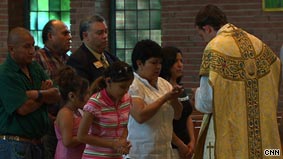 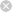 Share this on:October 21, 2009|By Emily Probst CNNRev. William Vatterott officiates bilingual baptisms -- as many as 10 at a time -- all of them Latinos."I'll take two chili, uh..." a hungry customer stammers at the front of a two-hour-long line.  "Chile rellenos," the money-handler trills back in perfect Spanish. This is not a trendy Tex-Mex restaurant; and it's more than 1,000 miles from the Mexican border.The stuffed pepper causing the stutter is the hottest menu item at St. Cecilia's Lenten fish fry in St. Louis, Missouri. Chile rellenos, a traditional Mexican dish, have replaced fish as the main draw for Catholics giving up meat on Fridays. This century-old parish founded by German immigrants has turned 85 percent Hispanic. "It's the browning of the Catholic Church in the United States," says Pedro Moreno Garcia, who until last month led the Hispanic ministry for the Archdiocese of St. Louis. Moreno Garcia points to St. Cecilia's Spanish-dominant Mass schedule as a sign of the times. "Hispanics are the present and Hispanics are the future of the Catholic Church in the United States," says Moreno Garcia.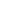 One-third of all Catholics in the United States are now Latinos thanks to immigration and higher fertility rates, according to the Pew Forum on Religion and Public Life. While St. Cecilia's parish has relished the growth, elsewhere, the Latino population boom has rocked the pews."Instead of screaming out, 'The British are coming!' "Moreno Garcia says some people are screaming, " 'The Hispanics are coming! The Hispanics are coming!  Run, run.' "A self-described Nuyorican or Puerto Rican from New York, Moreno Garcia says even he gets mislabeled. "They still confuse every Hispanic as being from Mexico, and that everyone is here illegally," says Moreno Garcia.After more than 15 years working for the Catholic Church in majority-Hispanic areas of Texas, Moreno Garcia spent the last year tackling the challenges of a community where Latinos, although growing, are still the minority.He recalls a few heated phone calls after the archdiocese newspaper, the St. Louis Review, added a page in Spanish. He fights prejudice with thought-provoking questions. "When you go to heaven, and you're in front of St. Peter, what would you want to have in your hand, your baptismal certificate or your passport?" Moreno Garcia asks.One archdiocese parish that is struggling with the Latino influx is Holy Trinity in St. Ann, Missouri, a suburban community with an affordable housing stock that has prompted a population shift in the last decade.http://articles.cnn.com/2009-10-21/living/lia.browning.catholic.church_1_latino-influx-archdiocese-parish?_s=PM:LIVINGCommunities: Participate in Multilingual Communities at Home & Around the WorldTask:  Students will show evidence of becoming life-long learners by using Spanish for personal enjoyment and enrichment and will reflect on and share their experiences with classmates.Process:  Students will learn about areas of personal interest by consulting various Spanish sources and/or attending events and then share their reflections on their learning experiences with classmates.Things to keep in mind if you choose “attend mass” for your project:Before you go, you should read the attached article.  Answer the questions about this article before you go so you know what to expect.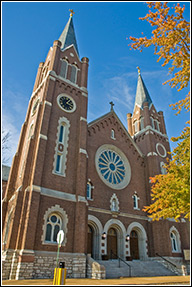 Look up the church online and make sure you know how to get there.  Addresses and parish websites are listed on the “2012 Mass in Spanish” document.When you are at Mass, smile.  People will respond to you if do.If there is a Spanish missal, follow along part of the time.  It will help you understand more.Pick up a bulletin and turn it in with your project (NOT the missal).Be observant.  Write your answers to the reflection questions as soon as possible after you go so that the experience is fresh in your mind.Your completed project is due Tuesday, November 20th, but can be turned in any time before that date.  